Jak urządzić salon z kominkiem w nowoczesnym domu?Nie od dziś wiadomo, że kominek generuje nie tylko ciepło, ale również doskonałą, domową atmosferę. Sprawdź o czym pamiętać, tworząc taki zakątek w salonie.Urządzamy salonCoraz częściej w domkach jednorodzinnych i mieszkaniach prywatnych pojawiają się kominki. Generują nie tylko ciepło, ale, co najważniejsze, przytulną atmosferę. Przy trzaskających drwach gromadzi się cała rodzina, a intymność chwili skłania do rozmów i wymiany komentarzy na bieżące tematy. Jeśli Twoje M jest wciąż w fazie projektu, koniecznie sprawdź jak urządzić salon z kominkiem i który model będzie dla nas najwłaściwszy.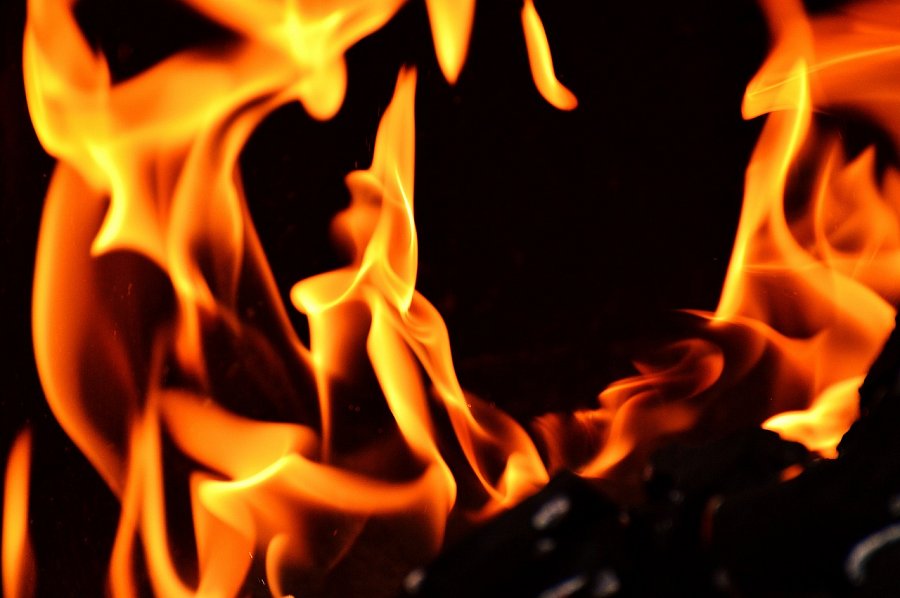 Salon z kominkiem, ale bez ognia!Tradycyjny model, mimo, że piękny i niezwykle szykowny, wymaga od nas logistyki i właściwego zarządzania domową przestrzenią. Plan domu już na etapie projektowania i późniejszej budowy musi zakładać wyznaczenie miejsca gdzie zostanie zamontowany i dodatkowego wyjścia kominowego. Jak urządzić salon z kominkiem kiedy konstrukcja domu nie pozwala nam na takie rozwiązanie? Doskonałym pomysłem w tym przypadku będzie montaż produktu elektrycznego. Ekologiczny model nie wymaga od konstruktorów przeprowadzania przewodu wentylacyjnego, zakładany jest w całości i obudowany płytkami lub przygotowanym specjalnie kontuarem. Ciepło generowane przez nagrzewnice elektryczne rozchodzi się, a, by zachwycać się również rozwiązaniami estetycznymi, montowany jest monitor z animacją symulującą palenisko.